Прайс-лист ИП «ТАРГЕТ» действует с 1 августа 2021 года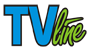 №Прокат рекламы (услуги)на канале  «TV Line»Выходов в суткиЧастнаяКоммерческаяКоммерческая1Бегущая строка (1 слово)306070702Видео-спот (динамичная видеостраничка, реклама для размещения точечно по дням, 1 слово)157080803Видеоролик (1 сек)157070704Видеостраничка с начиткой   блок 7 дней, коммерческая реклама (до 20 слов)155 0005 0005«Телегазета» блок частных объявлений (7 дней, до 15 слов)151 5002 0002 0006Спонсорство «Телегазеты» (1 неделя, упоминание спонсора + ролик в начале и конце рубрики, 1 заказчик)1510 00010 0007Поздравительная видеостраничка (1 день, 2 четверостишия)152 0002 0002 0008Поздравительная видеостраничка (1 день, 2 четверостишия) срочный заказ в день эфира2 5002 5002 5009Поздравительная видеостраничка с начиткой (1 день, 2 четверостишия)152 0002 0002 00010«Песня в подарок» (На фоне клипа баннеры с текстами поздравления)153 0003 0003 00011«Песня в подарок» (На фоне клипа баннеры с текстами поздравления) срочный заказ в день эфира3 5003 5003 50012Баннер рекламный (всплывание в эфире, 1 день, до 20 слов)3080080080013Баннер рекламный (размещение каждый день, в течении 1 месяца)3050050050014Mini-баннер (1 день, 4 слова, одно место из 2-х.)1 0001 00015Mini-спот (1 неделя, 10 слов, 1 заказчик)9 0009 000Изготовление видеоролика   1 секунда-800 тенге                                                    C выездом на съемку             1 секунда-1000 тенгеВсе решения о количестве выходов, стоимости, скидках и времени выхода принимаются индивидуально.Все решения о количестве выходов, стоимости, скидках и времени выхода принимаются индивидуально.Все решения о количестве выходов, стоимости, скидках и времени выхода принимаются индивидуально.Все решения о количестве выходов, стоимости, скидках и времени выхода принимаются индивидуально.Все решения о количестве выходов, стоимости, скидках и времени выхода принимаются индивидуально.Гибкая индивидуальная система скидок.Гибкая индивидуальная система скидок.Рекламная служба ИП «ТАРГЕТ»РЕЖИМ РАБОТЫ:РЕЖИМ РАБОТЫ:РЕЖИМ РАБОТЫ:Наш адрес:  Костанайская обл. г. Лисаковск 5 мкр. 1 дом.  ПН.-ПТ. 9.00-17.00ПН.-ПТ. 9.00-17.00ПН.-ПТ. 9.00-17.00СБ. 10.00-13.00СБ. 10.00-13.00СБ. 10.00-13.00Сайт: lisakovsk.tvОБЕД: 13.00-14.00ОБЕД: 13.00-14.00ОБЕД: 13.00-14.00Телефоны: 8 (71433) 2-05-97, 8 777 490 76 53Е-mail: reklamanatvlsk@mail.ru